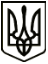 МЕНСЬКА МІСЬКА РАДАВИКОНАВЧИЙ КОМІТЕТПРОЄКТ РІШЕННЯ25 лютого 2022 року                              м. Мена                           №   Про звіт Генерального директора комунального некомерційного підприємства «Менський центр первинної медико-санітарної допомоги» Менської міської ради	Заслухавши звіт Генерального директора КНП «Менський центр ПМСД»  про роботу закладу за період  з 01.01.2021 року по 31.12.2021 року, керуючись  ст. 29 Закону  України «Про місцеве самоврядування в Україні», виконавчий комітет Менської міської ради ВИРІШИВ:	1. Звіт Генерального директора Комунального некомерційного підприємства «Менський центр первинної медико-санітарної допомоги» Менської міської ради про діяльність закладу за період з 01.01.2021 року по 31.12.2021 року взяти до відома (додається).2. Генеральному директору Комунального некомерційного підприємства «Менський центр первинної медико-санітарної допомоги» Менської міської ради (Корнієнко Н.І.) :2.1. Продовжити роботу щодо забезпечення надання якісної, доступної  первинної медичної допомоги мешканцям Менської міської територіальної громади.2.2. Забезпечити оприлюднення затвердженого Звіту Генерального директора Комунального некомерційного підприємства «Менський центр первинної медико-санітарної допомоги» Менської міської ради про діяльність закладу за 2021 рік на сайті підприємства відповідно до вимог чинного законодавства України.	3.Контроль за виконанням рішення покласти на першого заступника міського голови з питань діяльності виконавчих органів ради  О.Л. Неберу.Міський голова                                                                      Геннадій  ПРИМАКОВ